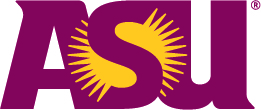 FY24 SHPRS EMERGENCY EVACUATION PLAN for COOR Building Name: Lattie F. CoorBuilding Number: 65Building Address: 975 S. Myrtle Ave, Tempe Arizona 85287In the event of a campus emergency, this plan is designed to assist in the safe evacuation of students, faculty, staff, and visitors. This plan establishes the protocols for a safe and orderly evacuation of people due to a hazard that threatens the university such as but not limited to severe weather event, fire, hazardous material spill, terrorist act, building maintenance issue, etc.Being prepared to handle unexpected emergencies is both an organizational and individual responsibility. When an emergency happens, the safety of ASU’s Campus Community is dependent upon the level of preparedness.This plan outlines the process for a safe evacuation, assigns responsibilities and communicates the behavioral expectations of the building’s occupants. This plan’s success is dependent on building tenants collaborating to create the overall evacuation plan.  Associated tasks assigned to the committee include: Assembly of appropriate human and physical resourcesDistribution of planTraining of the planThe purchase and maintenance of the emergency evacuation supplies (vests, flashlights, megaphone, etc.)The annual revision of the planIt is important to understand that at any time, Arizona State University could be subjected to an unexpected emergency. Therefore, there is a need to not only have an Emergency Evacuation Plan but to train on the plan for better preparedness. An Emergency Evacuation Plan makes provisions for the orderly evacuation of all building occupants, to include those with limited mobility or functional needs, by placing life as the highest priority.  Emergency Evacuation Plans are in addition to and support the Emergency Response Guide (ERG) https://cfo.asu.edu/emergency-guide and your department’s Continuity of Operation Plan (COOP).  The intent of this plan is to provide a useful tool for emergency evacuation training, assurance of a safe evacuation, certain responsibilities, and specific actions to help conduct an evacuation.Create an Emergency Evacuation Plan development team that includes a representative from each unit/department in your buildingDevelop the Emergency Evacuation Plan for your building Assign Floor/Fire WardensIdentify Primary and Secondary Assembly areas away from the buildingInclude occupants of your building with disabilitiesDistribute the plan to all building occupantsTrain all building occupants on your planTest the plan – Evacuation DrillsInclude distribution and training of your Emergency Evacuation Plan to all new employees in your unit/departmentAnnually review and update your plan accordinglyContacts for additional assistance if needed:EMERGENCY CONTACTSBuilding Occupant Responsibilities:An effective response and subsequent evacuation requires the cooperation of all occupants in a building. Building occupants, to include visitors must know how to act.    This section outlines specific responsibilities for employees, faculty, and staff and visitors.  Become familiar with the building and the safety devices (pull stations, fire extinguishers, fire alarm, fire suppression systems, ADA areas, egress components, AEDs, etc.); Know the building’s evacuation routes and assembly area’s; Participate in drills and training; Orient students with a brief overview of emergency evacuation procedures on the first day of class; Assist visitors evacuate safely.Floor or Fire Warden:Floor or Fire Wardens are common terms used for designated staff position(s) that are responsible for assisting others in the orderly management of an evacuation.  These positions should be filled by trained personnel familiar with the emergency plans, design of the building, and evacuation assembly areas.   Each primary floor or fire warden position should have an alternate that can function in their absence.    Primaries and alternates can be volunteers or occupants of the building appointed by management within the department.  Floor and fire wardens may receive special training and will work with the ASU Office of the Fire Marshal related to annual testing.   Duties of the Floor or WardenIf safe to do so, conduct a quick search of your responsible area.  Close doors behind you.  Give instructions to students or visitors that may not be familiar with the building regarding the best evacuation routes.   Try to keep occupants calm while directing them to the nearest, yet safest exit.   Remind them to go to the assembly areas so they can be accounted for.   Close all stairway and exits doors; never block them open or closed. Special attention should be given to anyone with functional needs.  Floor/Fire Wardens
Evacuation Procedure When an alarm sounds, begin immediate evacuation. Close doors behind you.If you discover a fire or smoke, and the alarm has not sounded, activate the nearest pull station and call 9-1-1.  If the fire alarm does not work, call 9-1-1 and notify occupants verbally of the emergency and the need to evacuate. If trained and safe to do so, you may attempt to extinguish small fires (no larger than a wastebasket).  If the fire is too large or you are uncomfortable or unfamiliar with the proper use of a fire extinguisher, close the door and evacuate. In all cases, dial 9-1-1 and advise them of your actions.  Evacuate to the nearest and safest exit. Keep doors closed to help slow the spread of smoke and fire. Person(s) with functional needs, refer to the Emergency Evacuation for Persons with Disabilities section for additional evacuation options.  Evacuate to the pre-determined Evacuation Assembly Point (EAP) (as determined by the department or building committee). You may have two or more EAP’s depending on the size of the building. Once assembled, immediately report to your designated floor or fire warden for accountability.Evacuation note: only take items of extreme importance from your work space and only take those items if they can be removed safely (i.e. car and house keys, medication, and wallets/ purses).   Do not remove large or bulky items, photographs, etc.   Refer to your Emergency Response Guide (ERG) for more details related to fire/evacuation and other emergency scenarios.  Primary and alternate Assembly Points:Primary Assembly Point: Forest Mall between Coor and Dixie Gammage Hall.

Alternate Assembly Point: Outside Myrtle Avenue Garage facing Myrtle Ave. 

d
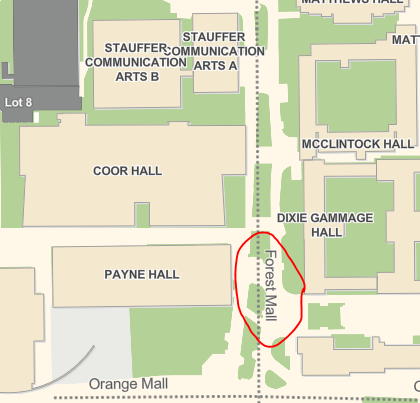 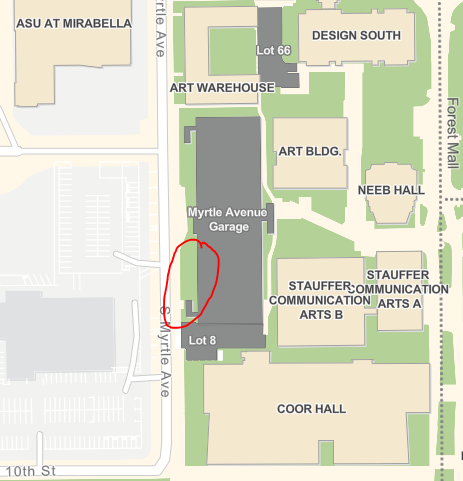 Re-entry procedureNever re-enter a building after evacuating unless cleared by emergency personnel. Once it is determined that re-entry can be made, emergency personnel will give an “All Clear”.  Note: Emergency personnel are the police, fire department, and Environmental Health & Safety (EH&S).  The building may require evaluation or monitoring to confirm no exposures remain before returning to the building, this is usually performed by EH&S or their contracted services.Emergency Evacuation for Persons with Disabilities This section provides a general guideline of evacuation procedures for persons with disabilities.  It is likely they may require additional assistance or guidance during an evacuation.   It is important to note that the person assisting should never do more than what is being asked by the person in need.    Faculty, staff, students and visitors with functional needs should be included in the development of this plan in order to customize their primary and secondary evacuation routes.   Prior planning and practicing of emergency evacuation routes are important in assuring a safe evacuation.Mobility Impaired – Wheelchair: Persons using wheelchairs should stay in place, or move to an area for refuge when the alarm sounds. If the person with a disability is alone, he/she should phone emergency services at 9-1-1 with their present location and the area they are headed too for refuge. Mobility Impaired - Non-Wheelchair: Persons with mobility impairments, who are able to walk independently, may be able to negotiate stairs in an emergency with minor assistance.  If danger is imminent, the individual may wait until the heavy traffic has cleared before attempting the stairs.  If there is no immediate danger (detectable smoke, fire, or unusual odor), the person with a disability may choose to stay in the building, using other options listed below, until the emergency personnel arrive and determine if evacuation is necessary. Hearing Impaired: Most buildings on campus are equipped with fire alarm strobe light to facilitate an alarm warning for the hearing impaired.  Reasonable accommodations for persons with hearing impairments may be met by modifying the building fire alarm system, particularly for occupants who spend most of their day in one location.  Visually Impaired: Most people with a visual impairment will be familiar with their immediate surroundings and frequently traveled routes. Since the emergency evacuation route may be different from the commonly traveled route, persons who are visually impaired may need assistance in evacuating.  The assistant should offer their elbow to the individual with a visual impairment and guide them through the evacuation route.  During the evacuation the assistant should communicate as necessary to assure safe evacuation. 
Persons with disabilities have four basic evacuation options:Horizontal evacuation: Exit one building to another by using an exit passageway or go directly to the outside safely at ground level.Stairway evacuation:  Above ground level, remain in the stairway enclosure and let others evacuating know you will remain there and to tell the fire department of your location (Stairway enclosures are a separate fire rated building within a building).Stay in Place: Unless you are in imminent danger, it may be safest to remain in a room that has an exterior window, telephone, and a door that closes.     With this approach, the person may keep in contact with emergency services by dialing 9-1-1 and reporting their location directly.  Emergency services will immediately relay this location to on-site emergency personnel, who will determine the necessity for evacuation.  The Stay in Place approach may be more appropriate for sprinkler protected buildings.  Usually, the safest areas for refuge are stairway enclosures.  Additional areas may include: fire rated corridors or vestibules adjacent to exit stairs and elevator lobbies. Many campus buildings feature fire rated corridor construction that may offer safe refuge. Taking a position in a rated corridor next to the stair is a good alternative to a small stair landing crowded with the other building occupants.   Accident and Injury Claim Formshttps://cfo.asu.edu/ehs-incident-reporting ASU Employee Assistance480-965-2271ASU Fire Marshal and Advanced Trainingasufire@asu.eduASU Police (non-emergencies)480-965-3456Continuity of Operation Planning (COOP)ASUReady@asu.eduEHS Safety Trainings https://cfo.asu.edu/ehs-training Emergency Response Guide (ERG)480-965-1823Evacuation Drillsasufire@asu.edu Occupational Health and Safetyhttps://cfo.asu.edu/ehs-occupationalsafety ADA Disability Related questions or concerns480-727-4501; 480-965-3288; 480-965-0705On Campus Emergencies ---------------------911ASU PD Non-EmergencyTempe Campus------------------480-965-3456Polytechnic Campus------------480-727-3456West Campus--------------------602-543-3456Downtown Campus-------------602-496-3456FloorNamePhone #EmailSchedule 4Jamise Caesar (Becky Tsang as alternate)480-965-5778Jamise.caesar@asu.eduM-F 8-4:303Becky Tsang480-965-3645Becky.tsang@asu.eduM-F 8-5Do Not Use The Elevators!When the alarm sounds, the elevators may automatically recall to a pre-determined floor and shut down.Hazardous equipment and processes should be shut down unless doing so presents a greater hazard. Close doors upon leaving area.